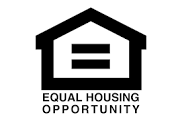 Preliminary Application      					Homes by TLC, Inc. For Affordable Housing					Hopewell Parc            Hopewell, NJ 			 Head of Household InformationList all Household members and income (List ALL sources of income, including Salary, Dividends, Social Security, Child Support, Alimony & Pensions. DO NOT include income from Assets listed in Section C.)Assets (Bank Accounts, Cert. of Deposit, Mutual Funds, Real Estate, etc).             D. Additional Information   If you own the home in which you live, clearly indicate both market value& equity in the home. Your equity equals the market value less any outstandingmortgage principal.F.   Important information (Must be signed by everyone over the age of 17).  I, (We)       hereby authorize Homes by TLC, Inc. their agents or employees to obtain	information it deems desirable in the processing of my application, including; credit       E. Preferencesreports, civil or criminal actions, rental history, employment/salary details. Police and vehicle records and any other relevant information. If I rent the unit, I understand theinformation on this form may be maintained in a tenant database for up to 5 years after I vacate the premises.Signed: ______________________________________  Date: ________Signed: ______________________________________  Date: ________					**Mail Application to: Homes by TLC, Inc., 1880 Princeton Ave., Lawrenceville, NJ 08648	 Fax  609-989-9423 or email to: HomesbyTLC@homefrontnj.org  Deadline to submit application is April 3									First Name: Soc. Sec. No:Last Name:Phone #:Home Street Address:Work Phone:PO Box Or Apt #CountyCityState                                 ZipFull Name   (First, Middle & Last)Relationship ToSoc. Sec. No.Date of BirthSexGross Annual Income#1Head of Household$#2Co-Applicant$#3$#4$#5$#6$Type of AssetCurrent Market Value Estimated Annual IncomeInterest Rate%%